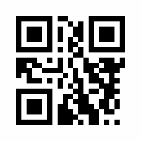 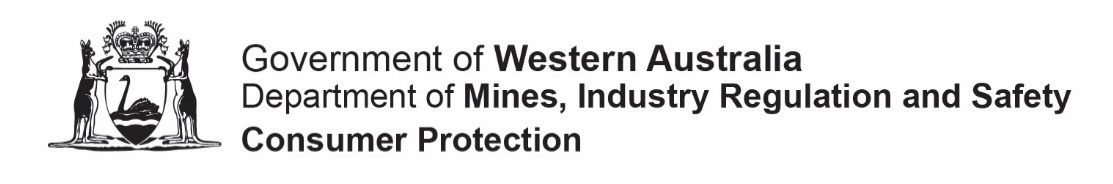 AURSPNotice of resignation of an auditor or reviewerNotice of resignation of an auditor or reviewerNotice of resignation of an auditor or reviewerNotice of resignation of an auditor or reviewerNotice of resignation of an auditor or reviewerNotice of resignation of an auditor or reviewerNotice of resignation of an auditor or reviewerNotice of resignation of an auditor or reviewerNotice of resignation of an auditor or reviewerNotice of resignation of an auditor or reviewerNotice of resignation of an auditor or reviewerNotice of resignation of an auditor or reviewerAssociations Incorporation Act 2015 s 87(6)Associations Incorporation Act 2015 s 87(6)Associations Incorporation Act 2015 s 87(6)Associations Incorporation Act 2015 s 87(6)Associations Incorporation Act 2015 s 87(6)Associations Incorporation Act 2015 s 87(6)Associations Incorporation Act 2015 s 87(6)Associations Incorporation Act 2015 s 87(6)Associations Incorporation Act 2015 s 87(6)Associations Incorporation Act 2015 s 87(6)Associations Incorporation Act 2015 s 87(6)Associations Incorporation Act 2015 s 87(6)PurposeThis form should be used to notify the Commissioner of Consumer Protection that an association incorporated under the Associations Incorporation Act 2015 (the Act) has received a resignation notice from its appointed auditor or reviewer.WARNING: It is an OFFENCE with a penalty of $1,000, if an Association fails to notify the Commissioner within 14 days of receiving the notice.InstructionsType directly into this form electronically before printing and signing it or hand print neatly using an ink pen in block letters. Tick  where appropriate and attach a copy of the auditor or reviewer Notice of resignationAn incomplete application cannot be processedPlease do not staple the documentsKeep a copy of the application (including attachments) for your own records.PurposeThis form should be used to notify the Commissioner of Consumer Protection that an association incorporated under the Associations Incorporation Act 2015 (the Act) has received a resignation notice from its appointed auditor or reviewer.WARNING: It is an OFFENCE with a penalty of $1,000, if an Association fails to notify the Commissioner within 14 days of receiving the notice.InstructionsType directly into this form electronically before printing and signing it or hand print neatly using an ink pen in block letters. Tick  where appropriate and attach a copy of the auditor or reviewer Notice of resignationAn incomplete application cannot be processedPlease do not staple the documentsKeep a copy of the application (including attachments) for your own records.PurposeThis form should be used to notify the Commissioner of Consumer Protection that an association incorporated under the Associations Incorporation Act 2015 (the Act) has received a resignation notice from its appointed auditor or reviewer.WARNING: It is an OFFENCE with a penalty of $1,000, if an Association fails to notify the Commissioner within 14 days of receiving the notice.InstructionsType directly into this form electronically before printing and signing it or hand print neatly using an ink pen in block letters. Tick  where appropriate and attach a copy of the auditor or reviewer Notice of resignationAn incomplete application cannot be processedPlease do not staple the documentsKeep a copy of the application (including attachments) for your own records.PurposeThis form should be used to notify the Commissioner of Consumer Protection that an association incorporated under the Associations Incorporation Act 2015 (the Act) has received a resignation notice from its appointed auditor or reviewer.WARNING: It is an OFFENCE with a penalty of $1,000, if an Association fails to notify the Commissioner within 14 days of receiving the notice.InstructionsType directly into this form electronically before printing and signing it or hand print neatly using an ink pen in block letters. Tick  where appropriate and attach a copy of the auditor or reviewer Notice of resignationAn incomplete application cannot be processedPlease do not staple the documentsKeep a copy of the application (including attachments) for your own records.PurposeThis form should be used to notify the Commissioner of Consumer Protection that an association incorporated under the Associations Incorporation Act 2015 (the Act) has received a resignation notice from its appointed auditor or reviewer.WARNING: It is an OFFENCE with a penalty of $1,000, if an Association fails to notify the Commissioner within 14 days of receiving the notice.InstructionsType directly into this form electronically before printing and signing it or hand print neatly using an ink pen in block letters. Tick  where appropriate and attach a copy of the auditor or reviewer Notice of resignationAn incomplete application cannot be processedPlease do not staple the documentsKeep a copy of the application (including attachments) for your own records.PurposeThis form should be used to notify the Commissioner of Consumer Protection that an association incorporated under the Associations Incorporation Act 2015 (the Act) has received a resignation notice from its appointed auditor or reviewer.WARNING: It is an OFFENCE with a penalty of $1,000, if an Association fails to notify the Commissioner within 14 days of receiving the notice.InstructionsType directly into this form electronically before printing and signing it or hand print neatly using an ink pen in block letters. Tick  where appropriate and attach a copy of the auditor or reviewer Notice of resignationAn incomplete application cannot be processedPlease do not staple the documentsKeep a copy of the application (including attachments) for your own records.OFFICE USE ONLYOFFICE USE ONLYOFFICE USE ONLYOFFICE USE ONLYOFFICE USE ONLYPurposeThis form should be used to notify the Commissioner of Consumer Protection that an association incorporated under the Associations Incorporation Act 2015 (the Act) has received a resignation notice from its appointed auditor or reviewer.WARNING: It is an OFFENCE with a penalty of $1,000, if an Association fails to notify the Commissioner within 14 days of receiving the notice.InstructionsType directly into this form electronically before printing and signing it or hand print neatly using an ink pen in block letters. Tick  where appropriate and attach a copy of the auditor or reviewer Notice of resignationAn incomplete application cannot be processedPlease do not staple the documentsKeep a copy of the application (including attachments) for your own records.PurposeThis form should be used to notify the Commissioner of Consumer Protection that an association incorporated under the Associations Incorporation Act 2015 (the Act) has received a resignation notice from its appointed auditor or reviewer.WARNING: It is an OFFENCE with a penalty of $1,000, if an Association fails to notify the Commissioner within 14 days of receiving the notice.InstructionsType directly into this form electronically before printing and signing it or hand print neatly using an ink pen in block letters. Tick  where appropriate and attach a copy of the auditor or reviewer Notice of resignationAn incomplete application cannot be processedPlease do not staple the documentsKeep a copy of the application (including attachments) for your own records.PurposeThis form should be used to notify the Commissioner of Consumer Protection that an association incorporated under the Associations Incorporation Act 2015 (the Act) has received a resignation notice from its appointed auditor or reviewer.WARNING: It is an OFFENCE with a penalty of $1,000, if an Association fails to notify the Commissioner within 14 days of receiving the notice.InstructionsType directly into this form electronically before printing and signing it or hand print neatly using an ink pen in block letters. Tick  where appropriate and attach a copy of the auditor or reviewer Notice of resignationAn incomplete application cannot be processedPlease do not staple the documentsKeep a copy of the application (including attachments) for your own records.PurposeThis form should be used to notify the Commissioner of Consumer Protection that an association incorporated under the Associations Incorporation Act 2015 (the Act) has received a resignation notice from its appointed auditor or reviewer.WARNING: It is an OFFENCE with a penalty of $1,000, if an Association fails to notify the Commissioner within 14 days of receiving the notice.InstructionsType directly into this form electronically before printing and signing it or hand print neatly using an ink pen in block letters. Tick  where appropriate and attach a copy of the auditor or reviewer Notice of resignationAn incomplete application cannot be processedPlease do not staple the documentsKeep a copy of the application (including attachments) for your own records.PurposeThis form should be used to notify the Commissioner of Consumer Protection that an association incorporated under the Associations Incorporation Act 2015 (the Act) has received a resignation notice from its appointed auditor or reviewer.WARNING: It is an OFFENCE with a penalty of $1,000, if an Association fails to notify the Commissioner within 14 days of receiving the notice.InstructionsType directly into this form electronically before printing and signing it or hand print neatly using an ink pen in block letters. Tick  where appropriate and attach a copy of the auditor or reviewer Notice of resignationAn incomplete application cannot be processedPlease do not staple the documentsKeep a copy of the application (including attachments) for your own records.PurposeThis form should be used to notify the Commissioner of Consumer Protection that an association incorporated under the Associations Incorporation Act 2015 (the Act) has received a resignation notice from its appointed auditor or reviewer.WARNING: It is an OFFENCE with a penalty of $1,000, if an Association fails to notify the Commissioner within 14 days of receiving the notice.InstructionsType directly into this form electronically before printing and signing it or hand print neatly using an ink pen in block letters. Tick  where appropriate and attach a copy of the auditor or reviewer Notice of resignationAn incomplete application cannot be processedPlease do not staple the documentsKeep a copy of the application (including attachments) for your own records.SECTION A:  PARTICULARS OF AN ASSOCIATION’S APPOINTED AUDITOR OR REVIEWER SECTION A:  PARTICULARS OF AN ASSOCIATION’S APPOINTED AUDITOR OR REVIEWER SECTION A:  PARTICULARS OF AN ASSOCIATION’S APPOINTED AUDITOR OR REVIEWER SECTION A:  PARTICULARS OF AN ASSOCIATION’S APPOINTED AUDITOR OR REVIEWER SECTION A:  PARTICULARS OF AN ASSOCIATION’S APPOINTED AUDITOR OR REVIEWER SECTION A:  PARTICULARS OF AN ASSOCIATION’S APPOINTED AUDITOR OR REVIEWER SECTION A:  PARTICULARS OF AN ASSOCIATION’S APPOINTED AUDITOR OR REVIEWER SECTION A:  PARTICULARS OF AN ASSOCIATION’S APPOINTED AUDITOR OR REVIEWER SECTION A:  PARTICULARS OF AN ASSOCIATION’S APPOINTED AUDITOR OR REVIEWER SECTION A:  PARTICULARS OF AN ASSOCIATION’S APPOINTED AUDITOR OR REVIEWER SECTION A:  PARTICULARS OF AN ASSOCIATION’S APPOINTED AUDITOR OR REVIEWER SECTION A:  PARTICULARS OF AN ASSOCIATION’S APPOINTED AUDITOR OR REVIEWER The name and particulars of the appointed auditor or reviewerThe name and particulars of the appointed auditor or reviewerThe name and particulars of the appointed auditor or reviewerThe name and particulars of the appointed auditor or reviewerThe name and particulars of the appointed auditor or reviewerThe name and particulars of the appointed auditor or reviewerThe name and particulars of the appointed auditor or reviewerThe name and particulars of the appointed auditor or reviewerThe name and particulars of the appointed auditor or reviewerThe name and particulars of the appointed auditor or reviewerThe name and particulars of the appointed auditor or reviewerThe name and particulars of the appointed auditor or reviewerTitleTitleTitle Mr    Mrs    Ms    Miss    Other  ______________________________________ Mr    Mrs    Ms    Miss    Other  ______________________________________ Mr    Mrs    Ms    Miss    Other  ______________________________________ Mr    Mrs    Ms    Miss    Other  ______________________________________ Mr    Mrs    Ms    Miss    Other  ______________________________________ Mr    Mrs    Ms    Miss    Other  ______________________________________ Mr    Mrs    Ms    Miss    Other  ______________________________________ Mr    Mrs    Ms    Miss    Other  ______________________________________ Mr    Mrs    Ms    Miss    Other  ______________________________________NameNameNameSurnameSurnameSurnameSurnameFirm NameFirm NameFirm NameStreet or POStreet or POStreet or POSuburbSuburbSuburbStateStateStatePostcodePostcodePostcodePostcodeTelephoneTelephoneTelephoneMobileMobileMobileMobileEmailEmailDayDayMonthYearDate that the association received the auditor or reviewers notice of resignation?Date that the association received the auditor or reviewers notice of resignation?Date that the association received the auditor or reviewers notice of resignation?Date that the association received the auditor or reviewers notice of resignation?Date that the association received the auditor or reviewers notice of resignation?Date that the association received the auditor or reviewers notice of resignation?Date that the association received the auditor or reviewers notice of resignation?Date that the association received the auditor or reviewers notice of resignation?Please attach a copy of the Notice of Resignation that was received from the auditor or reviewer Please attach a copy of the Notice of Resignation that was received from the auditor or reviewer Please attach a copy of the Notice of Resignation that was received from the auditor or reviewer Please attach a copy of the Notice of Resignation that was received from the auditor or reviewer Please attach a copy of the Notice of Resignation that was received from the auditor or reviewer Please attach a copy of the Notice of Resignation that was received from the auditor or reviewer Please attach a copy of the Notice of Resignation that was received from the auditor or reviewer Please attach a copy of the Notice of Resignation that was received from the auditor or reviewer Please attach a copy of the Notice of Resignation that was received from the auditor or reviewer Please attach a copy of the Notice of Resignation that was received from the auditor or reviewer Please attach a copy of the Notice of Resignation that was received from the auditor or reviewer Please attach a copy of the Notice of Resignation that was received from the auditor or reviewer Please provide the reasons for the auditor or reviewers resignation.Please provide the reasons for the auditor or reviewers resignation.Please provide the reasons for the auditor or reviewers resignation.Please provide the reasons for the auditor or reviewers resignation.Please provide the reasons for the auditor or reviewers resignation.Please provide the reasons for the auditor or reviewers resignation.Please provide the reasons for the auditor or reviewers resignation.Please provide the reasons for the auditor or reviewers resignation.Please provide the reasons for the auditor or reviewers resignation.Please provide the reasons for the auditor or reviewers resignation.Please provide the reasons for the auditor or reviewers resignation.Please provide the reasons for the auditor or reviewers resignation.If there is insufficient space, please attach an annexure labelled “Reasons for Resignation”If there is insufficient space, please attach an annexure labelled “Reasons for Resignation”If there is insufficient space, please attach an annexure labelled “Reasons for Resignation”If there is insufficient space, please attach an annexure labelled “Reasons for Resignation”If there is insufficient space, please attach an annexure labelled “Reasons for Resignation”If there is insufficient space, please attach an annexure labelled “Reasons for Resignation”If there is insufficient space, please attach an annexure labelled “Reasons for Resignation”If there is insufficient space, please attach an annexure labelled “Reasons for Resignation”If there is insufficient space, please attach an annexure labelled “Reasons for Resignation”If there is insufficient space, please attach an annexure labelled “Reasons for Resignation”If there is insufficient space, please attach an annexure labelled “Reasons for Resignation”If there is insufficient space, please attach an annexure labelled “Reasons for Resignation”SECTION B:  AUTHORISED PERSONS PARTICULARS & DECLARATION SECTION B:  AUTHORISED PERSONS PARTICULARS & DECLARATION SECTION B:  AUTHORISED PERSONS PARTICULARS & DECLARATION SECTION B:  AUTHORISED PERSONS PARTICULARS & DECLARATION SECTION B:  AUTHORISED PERSONS PARTICULARS & DECLARATION SECTION B:  AUTHORISED PERSONS PARTICULARS & DECLARATION SECTION B:  AUTHORISED PERSONS PARTICULARS & DECLARATION SECTION B:  AUTHORISED PERSONS PARTICULARS & DECLARATION SECTION B:  AUTHORISED PERSONS PARTICULARS & DECLARATION SECTION B:  AUTHORISED PERSONS PARTICULARS & DECLARATION SECTION B:  AUTHORISED PERSONS PARTICULARS & DECLARATION SECTION B:  AUTHORISED PERSONS PARTICULARS & DECLARATION Provide the name and particulars of the person making this application:Any correspondence about this application will be sent to this person.Provide the name and particulars of the person making this application:Any correspondence about this application will be sent to this person.Provide the name and particulars of the person making this application:Any correspondence about this application will be sent to this person.Provide the name and particulars of the person making this application:Any correspondence about this application will be sent to this person.Provide the name and particulars of the person making this application:Any correspondence about this application will be sent to this person.Provide the name and particulars of the person making this application:Any correspondence about this application will be sent to this person.Provide the name and particulars of the person making this application:Any correspondence about this application will be sent to this person.Provide the name and particulars of the person making this application:Any correspondence about this application will be sent to this person.Provide the name and particulars of the person making this application:Any correspondence about this application will be sent to this person.Provide the name and particulars of the person making this application:Any correspondence about this application will be sent to this person.Provide the name and particulars of the person making this application:Any correspondence about this application will be sent to this person.Provide the name and particulars of the person making this application:Any correspondence about this application will be sent to this person.I certify that:I am duly authorised by the association to lodge this application and any accompanying documents under the Act; the information contained within this application, including any attachments are to the best of my knowledge true and correct; and I understand that it is an offence under section 177 of the Associations Incorporation Act 2015 to make a false and misleading declaration in relation to this application.I certify that:I am duly authorised by the association to lodge this application and any accompanying documents under the Act; the information contained within this application, including any attachments are to the best of my knowledge true and correct; and I understand that it is an offence under section 177 of the Associations Incorporation Act 2015 to make a false and misleading declaration in relation to this application.I certify that:I am duly authorised by the association to lodge this application and any accompanying documents under the Act; the information contained within this application, including any attachments are to the best of my knowledge true and correct; and I understand that it is an offence under section 177 of the Associations Incorporation Act 2015 to make a false and misleading declaration in relation to this application.I certify that:I am duly authorised by the association to lodge this application and any accompanying documents under the Act; the information contained within this application, including any attachments are to the best of my knowledge true and correct; and I understand that it is an offence under section 177 of the Associations Incorporation Act 2015 to make a false and misleading declaration in relation to this application.I certify that:I am duly authorised by the association to lodge this application and any accompanying documents under the Act; the information contained within this application, including any attachments are to the best of my knowledge true and correct; and I understand that it is an offence under section 177 of the Associations Incorporation Act 2015 to make a false and misleading declaration in relation to this application.I certify that:I am duly authorised by the association to lodge this application and any accompanying documents under the Act; the information contained within this application, including any attachments are to the best of my knowledge true and correct; and I understand that it is an offence under section 177 of the Associations Incorporation Act 2015 to make a false and misleading declaration in relation to this application.I certify that:I am duly authorised by the association to lodge this application and any accompanying documents under the Act; the information contained within this application, including any attachments are to the best of my knowledge true and correct; and I understand that it is an offence under section 177 of the Associations Incorporation Act 2015 to make a false and misleading declaration in relation to this application.I certify that:I am duly authorised by the association to lodge this application and any accompanying documents under the Act; the information contained within this application, including any attachments are to the best of my knowledge true and correct; and I understand that it is an offence under section 177 of the Associations Incorporation Act 2015 to make a false and misleading declaration in relation to this application.I certify that:I am duly authorised by the association to lodge this application and any accompanying documents under the Act; the information contained within this application, including any attachments are to the best of my knowledge true and correct; and I understand that it is an offence under section 177 of the Associations Incorporation Act 2015 to make a false and misleading declaration in relation to this application.I certify that:I am duly authorised by the association to lodge this application and any accompanying documents under the Act; the information contained within this application, including any attachments are to the best of my knowledge true and correct; and I understand that it is an offence under section 177 of the Associations Incorporation Act 2015 to make a false and misleading declaration in relation to this application.I certify that:I am duly authorised by the association to lodge this application and any accompanying documents under the Act; the information contained within this application, including any attachments are to the best of my knowledge true and correct; and I understand that it is an offence under section 177 of the Associations Incorporation Act 2015 to make a false and misleading declaration in relation to this application.I certify that:I am duly authorised by the association to lodge this application and any accompanying documents under the Act; the information contained within this application, including any attachments are to the best of my knowledge true and correct; and I understand that it is an offence under section 177 of the Associations Incorporation Act 2015 to make a false and misleading declaration in relation to this application.SignedSignedSignedDateDateDateDateTitleTitleTitle Mr    Mrs    Ms    Miss    Other  ______________________________________ Mr    Mrs    Ms    Miss    Other  ______________________________________ Mr    Mrs    Ms    Miss    Other  ______________________________________ Mr    Mrs    Ms    Miss    Other  ______________________________________ Mr    Mrs    Ms    Miss    Other  ______________________________________ Mr    Mrs    Ms    Miss    Other  ______________________________________ Mr    Mrs    Ms    Miss    Other  ______________________________________ Mr    Mrs    Ms    Miss    Other  ______________________________________ Mr    Mrs    Ms    Miss    Other  ______________________________________NameNameNameSurnameSurnameSurnameSurnameStreet or POStreet or POStreet or POSuburbSuburbSuburbStateStateStatePostcodePostcodePostcodePostcodeTelephoneTelephoneTelephoneMobileMobileMobileMobileEmailEmailIMPORTANT: Before you submit this form, check that you have provided true and correct information.  IMPORTANT: Before you submit this form, check that you have provided true and correct information.  IMPORTANT: Before you submit this form, check that you have provided true and correct information.  IMPORTANT: Before you submit this form, check that you have provided true and correct information.  IMPORTANT: Before you submit this form, check that you have provided true and correct information.  IMPORTANT: Before you submit this form, check that you have provided true and correct information.  IMPORTANT: Before you submit this form, check that you have provided true and correct information.  IMPORTANT: Before you submit this form, check that you have provided true and correct information.  IMPORTANT: Before you submit this form, check that you have provided true and correct information.  IMPORTANT: Before you submit this form, check that you have provided true and correct information.  IMPORTANT: Before you submit this form, check that you have provided true and correct information.  IMPORTANT: Before you submit this form, check that you have provided true and correct information.  Privacy Statement – please read.  The Department of Mines, Industry Regulation and Safety, Consumer Protection Division is collecting and holding information supplied for the purposes of the Act.  In accordance with this legislation, a copy of this form and the information it contains will be available for purchase by the public upon payment of a prescribed fee.Privacy Statement – please read.  The Department of Mines, Industry Regulation and Safety, Consumer Protection Division is collecting and holding information supplied for the purposes of the Act.  In accordance with this legislation, a copy of this form and the information it contains will be available for purchase by the public upon payment of a prescribed fee.Privacy Statement – please read.  The Department of Mines, Industry Regulation and Safety, Consumer Protection Division is collecting and holding information supplied for the purposes of the Act.  In accordance with this legislation, a copy of this form and the information it contains will be available for purchase by the public upon payment of a prescribed fee.Privacy Statement – please read.  The Department of Mines, Industry Regulation and Safety, Consumer Protection Division is collecting and holding information supplied for the purposes of the Act.  In accordance with this legislation, a copy of this form and the information it contains will be available for purchase by the public upon payment of a prescribed fee.Privacy Statement – please read.  The Department of Mines, Industry Regulation and Safety, Consumer Protection Division is collecting and holding information supplied for the purposes of the Act.  In accordance with this legislation, a copy of this form and the information it contains will be available for purchase by the public upon payment of a prescribed fee.Privacy Statement – please read.  The Department of Mines, Industry Regulation and Safety, Consumer Protection Division is collecting and holding information supplied for the purposes of the Act.  In accordance with this legislation, a copy of this form and the information it contains will be available for purchase by the public upon payment of a prescribed fee.Privacy Statement – please read.  The Department of Mines, Industry Regulation and Safety, Consumer Protection Division is collecting and holding information supplied for the purposes of the Act.  In accordance with this legislation, a copy of this form and the information it contains will be available for purchase by the public upon payment of a prescribed fee.Privacy Statement – please read.  The Department of Mines, Industry Regulation and Safety, Consumer Protection Division is collecting and holding information supplied for the purposes of the Act.  In accordance with this legislation, a copy of this form and the information it contains will be available for purchase by the public upon payment of a prescribed fee.Privacy Statement – please read.  The Department of Mines, Industry Regulation and Safety, Consumer Protection Division is collecting and holding information supplied for the purposes of the Act.  In accordance with this legislation, a copy of this form and the information it contains will be available for purchase by the public upon payment of a prescribed fee.Privacy Statement – please read.  The Department of Mines, Industry Regulation and Safety, Consumer Protection Division is collecting and holding information supplied for the purposes of the Act.  In accordance with this legislation, a copy of this form and the information it contains will be available for purchase by the public upon payment of a prescribed fee.Privacy Statement – please read.  The Department of Mines, Industry Regulation and Safety, Consumer Protection Division is collecting and holding information supplied for the purposes of the Act.  In accordance with this legislation, a copy of this form and the information it contains will be available for purchase by the public upon payment of a prescribed fee.Privacy Statement – please read.  The Department of Mines, Industry Regulation and Safety, Consumer Protection Division is collecting and holding information supplied for the purposes of the Act.  In accordance with this legislation, a copy of this form and the information it contains will be available for purchase by the public upon payment of a prescribed fee.LODGING THE APPLICATION FORMLODGING THE APPLICATION FORMLODGING THE APPLICATION FORMLODGING THE APPLICATION FORMLODGING THE APPLICATION FORMLODGING THE APPLICATION FORMLODGING THE APPLICATION FORMLODGING THE APPLICATION FORMLODGING THE APPLICATION FORMLODGING THE APPLICATION FORMLODGING THE APPLICATION FORMLODGING THE APPLICATION FORMYou may lodge the application::You may lodge the application::You may lodge the application::You may lodge the application::You may lodge the application::You may lodge the application::You may lodge the application::You may lodge the application::You may lodge the application::You may lodge the application::You may lodge the application::You may lodge the application::By post:Department of Mines, Industry Regulation and SafetyConsumer Protection DivisionAssociations and Charities BranchLocked Bag 100EAST PERTH WA  6892By post:Department of Mines, Industry Regulation and SafetyConsumer Protection DivisionAssociations and Charities BranchLocked Bag 100EAST PERTH WA  6892By post:Department of Mines, Industry Regulation and SafetyConsumer Protection DivisionAssociations and Charities BranchLocked Bag 100EAST PERTH WA  6892By post:Department of Mines, Industry Regulation and SafetyConsumer Protection DivisionAssociations and Charities BranchLocked Bag 100EAST PERTH WA  6892In person:  (8.30 am to 4.30pm weekdays)Department of Mines, Industry Regulation and SafetyConsumer Protection DivisionLevel 2, Gordon Stephenson House140 William Street PERTH  WAIn person:  (8.30 am to 4.30pm weekdays)Department of Mines, Industry Regulation and SafetyConsumer Protection DivisionLevel 2, Gordon Stephenson House140 William Street PERTH  WAIn person:  (8.30 am to 4.30pm weekdays)Department of Mines, Industry Regulation and SafetyConsumer Protection DivisionLevel 2, Gordon Stephenson House140 William Street PERTH  WAIn person:  (8.30 am to 4.30pm weekdays)Department of Mines, Industry Regulation and SafetyConsumer Protection DivisionLevel 2, Gordon Stephenson House140 William Street PERTH  WAIn person:  (8.30 am to 4.30pm weekdays)Department of Mines, Industry Regulation and SafetyConsumer Protection DivisionLevel 2, Gordon Stephenson House140 William Street PERTH  WAIn person:  (8.30 am to 4.30pm weekdays)Department of Mines, Industry Regulation and SafetyConsumer Protection DivisionLevel 2, Gordon Stephenson House140 William Street PERTH  WAIn person:  (8.30 am to 4.30pm weekdays)Department of Mines, Industry Regulation and SafetyConsumer Protection DivisionLevel 2, Gordon Stephenson House140 William Street PERTH  WAIn person:  (8.30 am to 4.30pm weekdays)Department of Mines, Industry Regulation and SafetyConsumer Protection DivisionLevel 2, Gordon Stephenson House140 William Street PERTH  WAEmail submissions cannot be acceptedEmail submissions cannot be acceptedEmail submissions cannot be acceptedEmail submissions cannot be acceptedEmail submissions cannot be acceptedEmail submissions cannot be acceptedEmail submissions cannot be acceptedEmail submissions cannot be acceptedEmail submissions cannot be acceptedEmail submissions cannot be acceptedEmail submissions cannot be acceptedEmail submissions cannot be acceptedFor assistance call our information line on 1300 304 074 or (08) 6552 9300 (8.30 am to 4.30pm weekdays)For assistance call our information line on 1300 304 074 or (08) 6552 9300 (8.30 am to 4.30pm weekdays)For assistance call our information line on 1300 304 074 or (08) 6552 9300 (8.30 am to 4.30pm weekdays)For assistance call our information line on 1300 304 074 or (08) 6552 9300 (8.30 am to 4.30pm weekdays)For assistance call our information line on 1300 304 074 or (08) 6552 9300 (8.30 am to 4.30pm weekdays)For assistance call our information line on 1300 304 074 or (08) 6552 9300 (8.30 am to 4.30pm weekdays)For assistance call our information line on 1300 304 074 or (08) 6552 9300 (8.30 am to 4.30pm weekdays)For assistance call our information line on 1300 304 074 or (08) 6552 9300 (8.30 am to 4.30pm weekdays)For assistance call our information line on 1300 304 074 or (08) 6552 9300 (8.30 am to 4.30pm weekdays)For assistance call our information line on 1300 304 074 or (08) 6552 9300 (8.30 am to 4.30pm weekdays)For assistance call our information line on 1300 304 074 or (08) 6552 9300 (8.30 am to 4.30pm weekdays)For assistance call our information line on 1300 304 074 or (08) 6552 9300 (8.30 am to 4.30pm weekdays)